Lütfen başvuru formunuzu  surekliegitim@sbu.edu.tr  mail adresine gönderiniz.SAĞLIK BİLİMLERİ ÜNİVERSİTESİSürekli Eğitim Uygulama ve Araştırma Merkezi (SEM)Mekteb-i Tıbbiyye-i Şahane (Haydarpaşa) KülliyesiSelimiye Mah. Tıbbiye Cad. No:38 34668 Üsküdar, İstanbul+90 216 418 96 16 / surekliegitim@sbu.edu.tr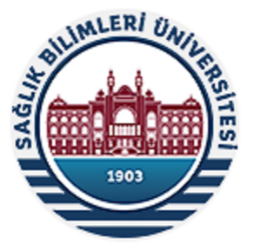 SAĞLIK BİLİMLERİ ÜNİVERSİTESİSÜREKLİ EĞİTİM UYGULAMA VE ARAŞTIRMA MERKEZİ“İŞARET DİLİ EĞİTİMİ”ÖN KAYIT FORMUSAĞLIK BİLİMLERİ ÜNİVERSİTESİSÜREKLİ EĞİTİM UYGULAMA VE ARAŞTIRMA MERKEZİ“İŞARET DİLİ EĞİTİMİ”ÖN KAYIT FORMUT.C. KİMLİK NOT.C. KİMLİK NOİSİMİSİMSOYİSİMSOYİSİMDOĞUM TARİHİDOĞUM TARİHİE-POSTAE-POSTACEP TELEFONUCEP TELEFONUMESLEKMESLEKEĞİTİM BİLGİLERİEĞİTİM BİLGİLERİEK BİLGİ (Eğitim ile ilgili diğer taleplerinizi bu alana iletebilirsiniz)EK BİLGİ (Eğitim ile ilgili diğer taleplerinizi bu alana iletebilirsiniz)